1. Cho phân số 15/16 . Em hãy viết phân số đã cho dưới dạng một tổng các phân số khác nhau có tử số là 1(T.T.Huế,2003-2004)2. Có bao nhiêu số có 4 chữ số, trong đó mỗi số không có 2 chữ số nào giống nhau?(T.T.Huế,2003-2004)3. Cho số 1960 . Số này sẽ thay đổi như thế nào? Hãy giải thích nếu:a,Xóa bỏ chữ số 0.b,Viết thêm chữ số 1 vào sau số đó.c, Đổi chỗ hai chữ số 9 và 6 cho nhau.(T.T.Huế,2004-2005)4. Cho tích :1 x 2 x 3 x 5 x . . . x 55 x . . . x 233 a,Hãy viết lại đầy đủ các thừa số của tích trên (có giải thích)b,Xét xem kết quả của phép tính trên là số có bao nhiêu chữ số giống nhau đứng liền nhau ở tận cùng bên phải kết quả đó.(Khánh Hòa,1989-1990)6. a, cho 2 biểu thứcA = 101 x 50 ;            B = 50 x 49 + 53 x 50 Không tính trực tiếp, hãy sử dụngtính chất của phép tính để so sánh giá trị số của A và Bb, Cho 2 phân số 13 / 27 và 7 / 15 . Không quy đồng tử số , mẫu số hãy so sánh 2 phân số trên(Tỉnh Nam Định-vòng 1,2000-2001)7. Năm lớp năm của trường A trồng 215 cây bóng mát. Biết rằng:-Lớp 5A trồng ít cây hơn lớp 5B-Lớp 5B trồng ít cây hơn lớp 5C-Lớp 5C trồng ít cây hơn lớp 5D-Lớp 5D trồng ít cây hơn lớp 5E-Lớp 5E trồng hơn lớp 5A là 4 câyHỏi mỗi lớp đã trồng bao nhiêu cây? (Khánh Hòa-vòng 1 , 1987-1988)8. Tìm số có 4 chữ số thỏa mãn các điều kiện sau:+ Chẵn , lớn nhất ;+ Không chia hết cho 5 ;+ Tổng các chữ số của nó bằng 4 . (Tỉnh Thái Bình 09 / 03 / 2002)9. Em hãy nêu "quy luật "viết số, rồi viết thêm 2 số nữa vào chỗ chấm trong mỗi dãy số sau:a, 1 , 4 , 9 , 16 , 25 , ... , ...b, 2 , 6 , 12 , 20 , 30 , ... , ...c, 1 , 2 , 3 , 5 , 8 , ... , ...d, 6 , 24 , 60 , 120 , 210 , ... , ... (Hà Nội – 18 / 04 / 2002)10. Không quy đồng mẫu số hãy so sánh các phân số sau và trình bày rõ lý do: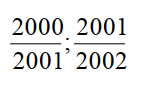 (Tỉnh Hà Tĩnh , 2001-2002)11. Không thực hiện phép tính, hãy tìm X (có giải thích)( X + 2 ) : 99 = ( 40390 + 2 ) : 99(Tỉnh Bắc Giang , 2001-2002)